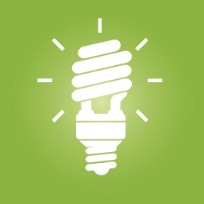 Планировщик идей[Цель]Идеи[Имя][Имя][Имя][Заключение][Заголовок идеи 1][Если вы готовы приступить, просто выделите строку и начните вводить свой текст.][Хотите изменить внешний вид таблицы? Просто выберите другой стиль на вкладке «Работа с таблицами | Конструктор».][Текст идеи 1][Заключение к идее 1][Заголовок идеи 2][Текст идеи 2][Текст идеи 2][Текст идеи 2][Заключение к идее 2][Заголовок идеи 3][Текст идеи 3][Текст идеи 3][Текст идеи 3][Заключение к идее 3][Заголовок идеи 4][Текст идеи 4][Текст идеи 4][Текст идеи 4][Заключение к идее 4]